А- арт-объект «Грибочки»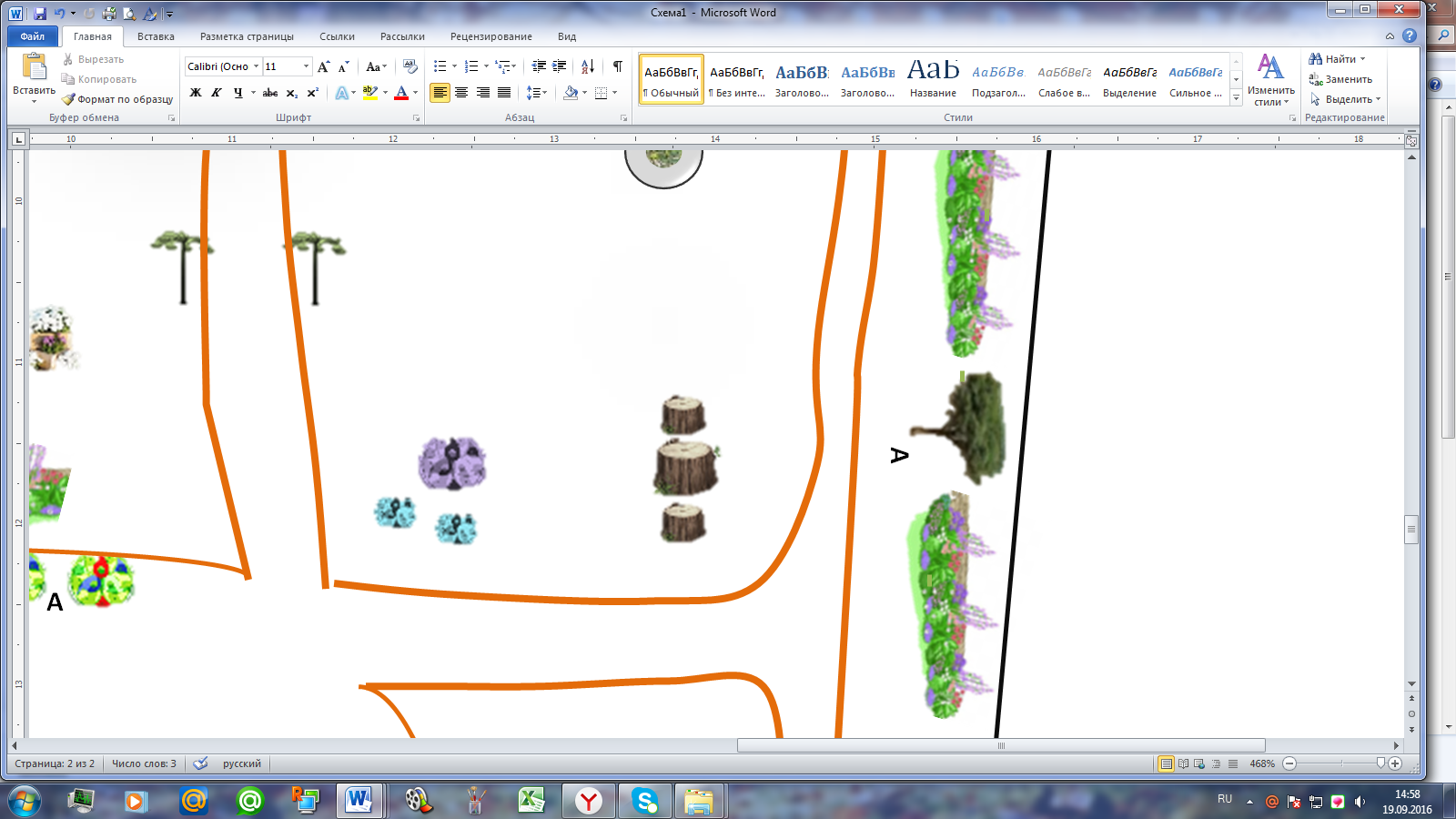 1 – георгины многолетние 2 – пионы3 – ирисы4 – флоксы5 – гелениум6 – хризантемы7 – лилейник8 – нарциссы 9 – лилии10 – безвременник11 – дицентра 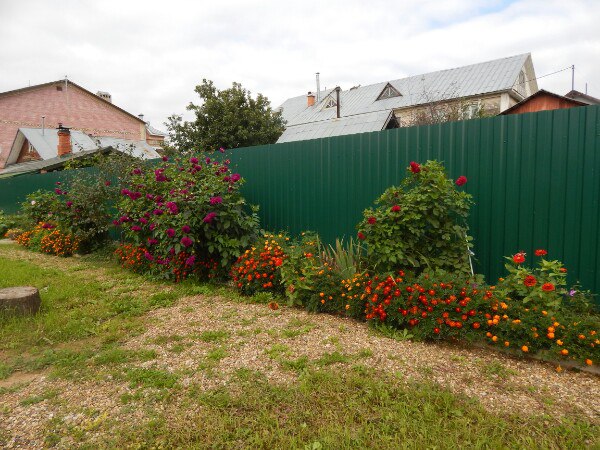 12 - бархатцы